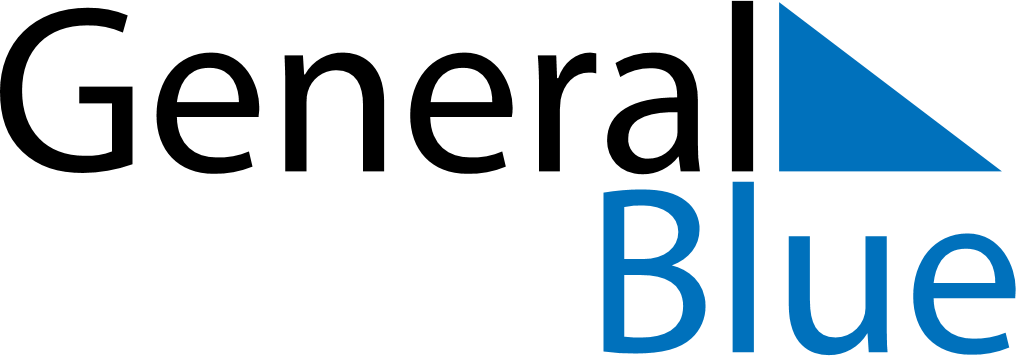 August 2024August 2024August 2024August 2024August 2024August 2024Hun, Al Jufrah, LibyaHun, Al Jufrah, LibyaHun, Al Jufrah, LibyaHun, Al Jufrah, LibyaHun, Al Jufrah, LibyaHun, Al Jufrah, LibyaSunday Monday Tuesday Wednesday Thursday Friday Saturday 1 2 3 Sunrise: 6:16 AM Sunset: 7:48 PM Daylight: 13 hours and 31 minutes. Sunrise: 6:17 AM Sunset: 7:47 PM Daylight: 13 hours and 30 minutes. Sunrise: 6:18 AM Sunset: 7:46 PM Daylight: 13 hours and 28 minutes. 4 5 6 7 8 9 10 Sunrise: 6:18 AM Sunset: 7:46 PM Daylight: 13 hours and 27 minutes. Sunrise: 6:19 AM Sunset: 7:45 PM Daylight: 13 hours and 26 minutes. Sunrise: 6:19 AM Sunset: 7:44 PM Daylight: 13 hours and 24 minutes. Sunrise: 6:20 AM Sunset: 7:43 PM Daylight: 13 hours and 23 minutes. Sunrise: 6:20 AM Sunset: 7:42 PM Daylight: 13 hours and 21 minutes. Sunrise: 6:21 AM Sunset: 7:41 PM Daylight: 13 hours and 20 minutes. Sunrise: 6:22 AM Sunset: 7:41 PM Daylight: 13 hours and 19 minutes. 11 12 13 14 15 16 17 Sunrise: 6:22 AM Sunset: 7:40 PM Daylight: 13 hours and 17 minutes. Sunrise: 6:23 AM Sunset: 7:39 PM Daylight: 13 hours and 16 minutes. Sunrise: 6:23 AM Sunset: 7:38 PM Daylight: 13 hours and 14 minutes. Sunrise: 6:24 AM Sunset: 7:37 PM Daylight: 13 hours and 13 minutes. Sunrise: 6:24 AM Sunset: 7:36 PM Daylight: 13 hours and 11 minutes. Sunrise: 6:25 AM Sunset: 7:35 PM Daylight: 13 hours and 10 minutes. Sunrise: 6:26 AM Sunset: 7:34 PM Daylight: 13 hours and 8 minutes. 18 19 20 21 22 23 24 Sunrise: 6:26 AM Sunset: 7:33 PM Daylight: 13 hours and 7 minutes. Sunrise: 6:27 AM Sunset: 7:32 PM Daylight: 13 hours and 5 minutes. Sunrise: 6:27 AM Sunset: 7:31 PM Daylight: 13 hours and 3 minutes. Sunrise: 6:28 AM Sunset: 7:30 PM Daylight: 13 hours and 2 minutes. Sunrise: 6:28 AM Sunset: 7:29 PM Daylight: 13 hours and 0 minutes. Sunrise: 6:29 AM Sunset: 7:28 PM Daylight: 12 hours and 59 minutes. Sunrise: 6:29 AM Sunset: 7:27 PM Daylight: 12 hours and 57 minutes. 25 26 27 28 29 30 31 Sunrise: 6:30 AM Sunset: 7:26 PM Daylight: 12 hours and 55 minutes. Sunrise: 6:30 AM Sunset: 7:25 PM Daylight: 12 hours and 54 minutes. Sunrise: 6:31 AM Sunset: 7:24 PM Daylight: 12 hours and 52 minutes. Sunrise: 6:31 AM Sunset: 7:22 PM Daylight: 12 hours and 51 minutes. Sunrise: 6:32 AM Sunset: 7:21 PM Daylight: 12 hours and 49 minutes. Sunrise: 6:32 AM Sunset: 7:20 PM Daylight: 12 hours and 47 minutes. Sunrise: 6:33 AM Sunset: 7:19 PM Daylight: 12 hours and 46 minutes. 